Załącznik nr 2Formularz Cenowy„Dostawa mebli biurowych  dla  Muzeum Górnictwa Węglowego w Zabrzu” Lp.Opis technicznywzórIlośćCena netto za 1 sztWartość NettoWartość Brutto1Kontener podbiurkowy mobilny Kontener mobilny podbiurkowy o wymiarach 428 mm x 600 mm x 540 mm.Płyta dwustronnie melaminowana w klasie higieniczności E1 o podwyższonej trwałości, w klasie odporności na ścieranie 3A zgodnie z normą DIN EN 14322.Korpus, front i wieniec górny wykonany z płyty o grubości 18mm.Ściana tylna wykonana z płyty o grubości 8 mm.Wszystkie krawędzie przy froncie i wieńcu górnym zabezpieczone doklejką z tworzywa sztucznego o grubości 2 mm i promieniu r=3mm.Wszystkie krawędzie korpusu zabezpieczone doklejką z tworzywa sztucznego o grubości 0,8 mm i promieniu 2 mm.Z uwagi na wymagania trwałości pod względem wycierania się spoiny pomiędzy blatem płyty a obrzeżem, stabilny kolor i odporność na promieniowanie UV meble muszą być wykonane z zastosowaniem technologii laserowej bez użycia klejów termotopliwych typu PU ani PUR ani EVA. Baza obrzeża i warstwa funkcyjna w jednym kolorze i z tego samego materiału (polimer). Dodatkowo polimerowa warstwa łącząca obrzeże z blatem gwarantuje odporność na wysokie temperatury i wilgotność.Zastosowana doklejka musi mieć odporność na promieniowanie UV, powyżej lub równe wartości 6 zgodnie z normą ISO 4892-1Kontener musi posiadać 3 szuflady na prowadnicach rolkowych.Kontener posiada blokadę wysuwu więcej niż jednej szuflady jednocześnie.W kontenerze zamontowany zamek centralny (z dwoma kluczami), który zamyka wszystkie szuflady jednocześnie.Korpusy kontenerów fabrycznie sklejone, zmontowane i dostarczane w całości.Korpus i wieniec górny w kolorze grafitowym, fronty w kolorze jasnego dębu.Wymagana gwarancja: 5 lat.Wymagane dokumenty: Wymaga się aby producent posiadał i dostarczył certyfikat ISO 9001.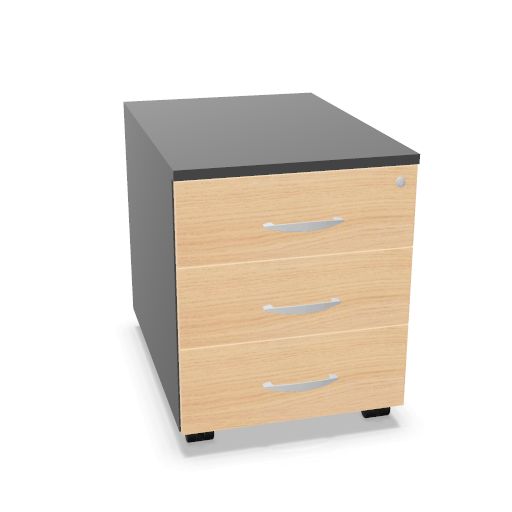 82.Biurko na nogach kwadratowychBiurko o wymiarze gabarytowym 1600 x 800 mmBiurko musi posiadać płynną regulację wysokości w zakresie od 740 mm – 820 mm.Blat wykonany z płyty 25mm, dwustronnie melaminowanej w klasie higieniczności E1 o podwyższonej trwałości, klasie odporności na ścieranie 3A zgodnie z normą DIN EN 14322.Wszystkie krawędzie blatu zabezpieczone doklejką z tworzywa sztucznego o grubości 2mm i promieniu r=3mm.Z uwagi na wymagania trwałości pod względem wycierania się spoiny pomiędzy blatem płyty a obrzeżem, stabilny kolor i odporność na promieniowanie UV meble muszą być wykonane z zastosowaniem technologii laserowej bez użycia klejów termotopliwych typu PU ani PUR ani EVA. Baza obrzeża i warstwa funkcyjna w jednym kolorze i z tego samego materiału (polimer). Dodatkowo polimerowa warstwa łącząca obrzeże z blatem gwarantuje odporność na wysokie temperatury i wilgotność.Zastosowana doklejka musi mieć odporność na promieniowanie UV, powyżej lub równe wartości 6 zgodnie z normą ISO 4892.Kolumna nogi stołu wykonana z profilu o przekroju kwadratowym 50x50mm.Kolumny nogi spawane za pomocą profilu 55x25mm.Profil łączący kolumny nogi musi przenikać w kolumnę nogi.Spawanie kolumny nogi i profilu łączącego musi odbywać się od środka nogi.Nie dopuszcza się stosowania spawów widocznych od zewnątrz nogi.Dwie pary nóg muszą być połączone dwiema belkami podblatowymi wykonanymi z profilu 50x25mm.Cała konstrukcja malowana proszkowo na kolor grafitowy.W blacie stołu muszą być zamontowane gwintowane gniazda metalowe - blat przymocowany do stelaża za pomocą śrub.Blat w kolorze jasnego dębu.Wymagana gwarancja: 5 lat.Wymagane dokumenty:Wymaga się aby producent posiadał i dostarczył certyfikat ISO 9001.Certyfikat bezpieczeństwa GS jako potwierdzenie zgodności z normami: DIN EN 527-1:2011; DIN EN 527-2:2019; DIN EN 1730:2013; DIN EN 14073:2004; DGUV/IBA:2017; DIN FB 147:2006; EK5/13-11; EK5.3 13-01:2018; AfPS GS 2019:01 PAK; ChemVerbotsV:2017; BedGgstV:2016; ProdSG:2011; EK5.3 PfG:13-02:2014.Certyfikat wydany przez jednostkę posiadającą akredytację PCA jako potwierdzenie zgodności z normą: PN:EN 5271:2011; PN-EN 527-2+A1:2019-08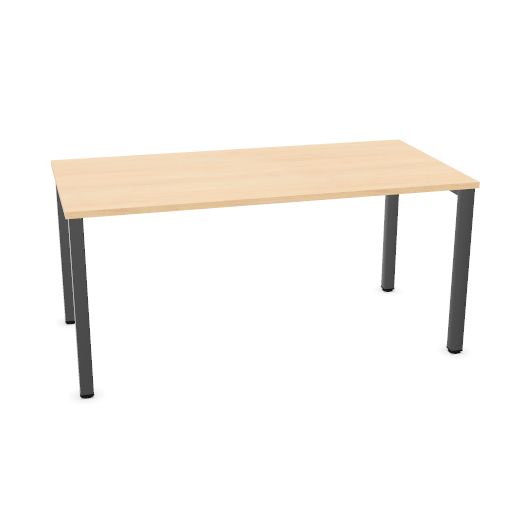 23Biurko kątowe na nogach kwadratowych - leweBiurko kształtowe o wymiarach szer. 1600 mm, szer. mniejsza 600 mm, gł. 1200 mm, gł. mniejsza 800mmBiurko musi posiadać płynną regulację wysokości w zakresie od 740mm- 820mm.Blat wykonany z płyty 25mm, dwustronnie melaminowanej w klasie higieniczności E1 o podwyższonej trwałości, klasie odporności na ścieranie 3A zgodnie z normą DIN EN 14322.Wszystkie krawędzie blatu zabezpieczone doklejką z tworzywa sztucznego o grubości 2mm i promieniu r=3mm.Z uwagi na wymagania trwałości pod względem wycierania się spoiny pomiędzy blatem płyty a obrzeżem, stabilny kolor i odporność na promieniowanie UV meble muszą być wykonane z zastosowaniem technologii laserowej bez użycia klejów termotopliwych typu PU ani PUR ani EVA. Baza obrzeża i warstwa funkcyjna w jednym kolorze i z tego samego materiału (polimer). Dodatkowo polimerowa warstwa łącząca obrzeże z blatem gwarantuje odporność na wysokie temperatury i wilgotność.Zastosowana doklejka musi mieć odporność na promieniowanie UV, powyżej lub równe wartości 6 zgodnie z normą ISO 4892.Kolumna nogi stołu wykonana z profilu o przekroju kwadratowym 50 x 50 mm.Kolumny nogi spawane za pomocą profilu 55 x 25 mm.Profil łączący kolumny nogi musi przenikać w kolumnę nogi.Spawanie kolumny nogi i profilu łączącego musi odbywać się od środka nogi.Nie dopuszcza się stosowania spawów widocznych od zewnątrz nogi.Dwie pary nóg muszą być połączone dwiema belkami podblatowymi wykonanymi z profilu 50 x 25 mm.Cała konstrukcja malowana proszkowo na kolor grafitowy.W blacie stołu muszą być zamontowane gwintowane gniazda metalowe - blat przymocowany do stelaża za pomocą śrub.Blat w kolorze jasnego dębu.Wymagana gwarancja: 5 lat.Wymagane dokumenty:Wymaga się aby producent posiadał i dostarczył certyfikat ISO 9001.Certyfikat bezpieczeństwa GS jako potwierdzenie zgodności z normami: DIN EN 527-1:2011; DIN EN 527-2:2019; DIN EN 1730:2013; DIN EN 14073:2004; DGUV/IBA:2017; DIN FB 147:2006; EK5/13-11; EK5.3 13-01:2018; AfPS GS 2019:01 PAK; ChemVerbotsV:2017; BedGgstV:2016; ProdSG:2011; EK5.3 PfG:13-02:2014.Certyfikat wydany przez jednostkę posiadającą akredytację PCA jako potwierdzenie zgodności z normą: PN:EN 5271:2011; PN-EN 527-2+A1:2019-08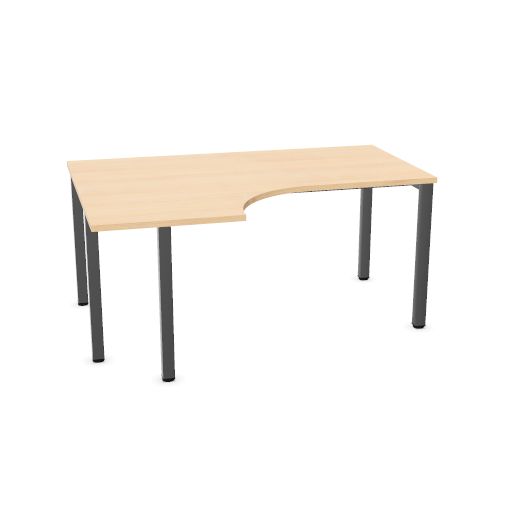 14.Biurko kątowe na nogach kwadratowych - praweBiurko kształtowe o wymiarach szer. 1600 mm, szer. mniejsza 600 mm, gł. 1200 mm, gł. mniejsza 800mmBiurko musi posiadać płynną regulację wysokości w zakresie od 740mm- 820mm.Blat wykonany z płyty 25mm, dwustronnie melaminowanej w klasie higieniczności E1 o podwyższonej trwałości, klasie odporności na ścieranie 3A zgodnie z normą DIN EN 14322.Wszystkie krawędzie blatu zabezpieczone doklejką z tworzywa sztucznego o grubości 2mm i promieniu r=3mm.Z uwagi na wymagania trwałości pod względem wycierania się spoiny pomiędzy blatem płyty a obrzeżem, stabilny kolor i odporność na promieniowanie UV meble muszą być wykonane z zastosowaniem technologii laserowej bez użycia klejów termotopliwych typu PU ani PUR ani EVA. Baza obrzeża i warstwa funkcyjna w jednym kolorze i z tego samego materiału (polimer). Dodatkowo polimerowa warstwa łącząca obrzeże z blatem gwarantuje odporność na wysokie temperatury i wilgotność.Zastosowana doklejka musi mieć odporność na promieniowanie UV, powyżej lub równe wartości 6 zgodnie z normą ISO 4892.Kolumna nogi stołu wykonana z profilu o przekroju kwadratowym 50 x 50 mm.Kolumny nogi spawane za pomocą profilu 55 x 25 mm.Profil łączący kolumny nogi musi przenikać w kolumnę nogi.Spawanie kolumny nogi i profilu łączącego musi odbywać się od środka nogi.Nie dopuszcza się stosowania spawów widocznych od zewnątrz nogi.Dwie pary nóg muszą być połączone dwiema belkami podblatowymi wykonanymi z profilu 50 x 25 mm.Cała konstrukcja malowana proszkowo na kolor grafitowy.W blacie stołu muszą być zamontowane gwintowane gniazda metalowe - blat przymocowany do stelaża za pomocą śrub.Blat w kolorze jasnego dębu.Wymagana gwarancja: 5 lat.Wymagane dokumenty:Wymaga się aby producent posiadał i dostarczył certyfikat ISO 9001.Certyfikat bezpieczeństwa GS jako potwierdzenie zgodności z normami: DIN EN 527-1:2011; DIN EN 527-2:2019; DIN EN 1730:2013; DIN EN 14073:2004; DGUV/IBA:2017; DIN FB 147:2006; EK5/13-11; EK5.3 13-01:2018; AfPS GS 2019:01 PAK; ChemVerbotsV:2017; BedGgstV:2016; ProdSG:2011; EK5.3 PfG:13-02:2014.Certyfikat wydany przez jednostkę posiadającą akredytację PCA jako potwierdzenie zgodności z normą: PN:EN 5271:2011; PN-EN 527-2+A1:2019-08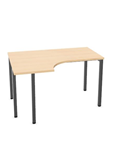 15Szafa aktowaSzafa o wymiarze gabarytowym 800 x 360 x 1880 mm.Wieniec górny, korpus szafy i fronty płytowe wykonane z płyty wiórowej dwustronnie melaminowanej w klasie higieniczności E1 o podwyższonej trwałości o grubości 18 mm.Ściana tylna z płyty HDF o grubości 3 mm, wpuszczana w rowek pomiędzy boki szaf, w kolorze białym.Wszystkie krawędzie zabezpieczone doklejką z tworzywa sztucznego o grubości 2 mm i promieniu r=3 mm.Z uwagi na wymagania trwałości pod względem wycierania się spoiny pomiędzy blatem płyty a obrzeżem, stabilny kolor i odporność na promieniowanie UV meble muszą być wykonane z zastosowaniem technologii laserowej bez użycia klejów termotopliwych typu PU ani PUR ani EVA. Baza obrzeża i warstwa funkcyjna w jednym kolorze i z tego samego materiału (polimer).Zastosowana doklejka musi mieć odporność na promieniowanie UV, powyżej lub równe wartości 6 zgodnie z normą ISO 4892-1Korpusy szaf fabrycznie sklejone, zmontowane i dostarczane w całości.Nie dopuszcza się montażu / sklejania szafy na miejscu.Nie dopuszcza się montażu elementów korpusu na złącza meblowe.Drzwi płytowe zamontowane do boków korpusu za pomocą zawiasów o kącie otwarcia 110°.4 półki płytowe o grubości min 18 mm, max 25 mm zabezpieczone przed przypadkowym wysunięciem z szafy za pomocą metalowej podpórki, która wchodzi w otwór wywiercony w półce.Wymaga się aby w drzwiach płytowych szafy zamontowany był zamek - blokujący drzwi w 1 punkcie.Wymagany jest zamek z dwoma kluczykami.Szafa posiada stopki regulacyjne z możliwością poziomowania.Korpus, wieniec górny i półki  w kolorze grafitowym, fronty w kolorze jasnego dębu.Wymagana gwarancja: 5 lat.Wymagane dokumenty: Wymaga się aby producent posiadał i dostarczył certyfikat ISO 9001.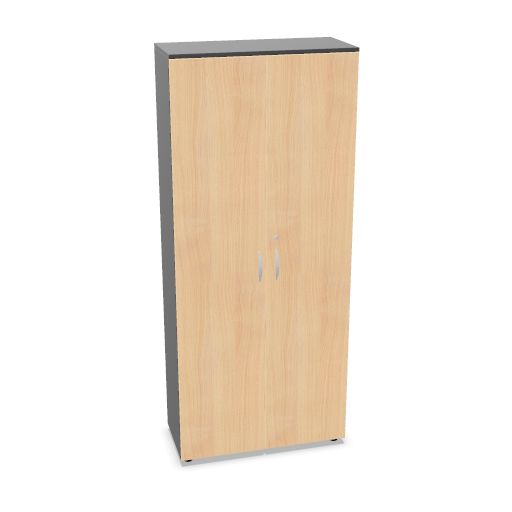 96Nadstawka z drzwiami skrzydłowymiNadstawka o wymiarze gabarytowym 800 x 360 x 740 mm.Wieniec górny, korpus szafy i fronty płytowe wykonane z płyty wiórowej dwustronnie melaminowanej w klasie higieniczności E1 o podwyższonej trwałości o grubości 18 mm.Ściana tylna z płyty HDF o grubości 3 mm, wpuszczana w rowek pomiędzy boki szaf, w kolorze białym.Wszystkie krawędzie zabezpieczone doklejką z tworzywa sztucznego o grubości 2 mm i promieniu r=3 mm.Z uwagi na wymagania trwałości pod względem wycierania się spoiny pomiędzy blatem płyty a obrzeżem, stabilny kolor i odporność na promieniowanie UV meble muszą być wykonane z zastosowaniem technologii laserowej bez użycia klejów termotopliwych typu PU ani PUR ani EVA. Baza obrzeża i warstwa funkcyjna w jednym kolorze i z tego samego materiału (polimer).Zastosowana doklejka musi mieć odporność na promieniowanie UV, powyżej lub równe wartości 6 zgodnie z normą ISO 4892-1Korpusy nadstawek fabrycznie sklejone, zmontowane i dostarczane w całości.Nie dopuszcza się montażu / sklejania nadstawki na miejscu.Nie dopuszcza się montażu elementów korpusu na złącza meblowe.Drzwi płytowe zamontowane do boków korpusu za pomocą zawiasów o kącie otwarcia 110°.1 półka płytowa o grubości min 18 mm, max 25 mm, zabezpieczona przed przypadkowym wysunięciem z szafy za pomocą metalowej podpórki, która wchodzi w otwór wywiercony w półce.Wymaga się aby w drzwiach płytowych szafy zamontowany był zamek - blokujący drzwi w 1 punkcie.Wymagany jest zamek z dwoma kluczykami.Szafa posiada stopki regulacyjne z możliwością poziomowania.Korpus, wieniec górny i półka w kolorze grafitowym, fronty w kolorze jasnego dębu.Wymagana gwarancja: 5 lat.Wymagane dokumenty: Wymaga się aby producent posiadał i dostarczył certyfikat ISO 9001.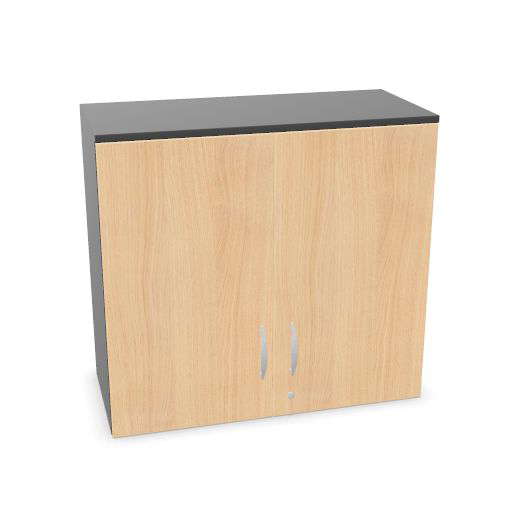 107RegałRegał o wymiarach 800 x 360 x 1880 mmRegał wykonany z płyty wiórowej dwustronnie melaminowanej o grubości 18 mm w klasie higieniczności E1 o podwyższonej trwałości.Ściana tylna z płyty HDF o grubości 3 mm, wpuszczana w rowek pomiędzy boki szaf, w kolorze białym.Wszystkie krawędzie zabezpieczone doklejką z tworzywa sztucznego o grubości 2 mm i promieniu r=3 mm.Z uwagi na wymagania trwałości pod względem wycierania się spoiny pomiędzy blatem płyty a obrzeżem, stabilny kolor i odporność na promieniowanie UV meble muszą być wykonane z zastosowaniem technologii laserowej bez użycia klejów termotopliwych typu PU ani PUR ani EVA. Baza obrzeża i warstwa funkcyjna w jednym kolorze i z tego samego materiału (polimer).Dodatkowo zastosowana doklejka musi mieć odporność na promieniowanie UV, powyżej lub równe wartości 6 zgodnie z normą ISO 4892-1Korpusy fabrycznie sklejone, zmontowane i dostarczane w całości.Nie dopuszcza się montażu / sklejania regału na miejscu.Nie dopuszcza się montażu elementów korpusu na złącza meblowe.4 półki płytowe o grubości min 18 mm, max 25 mm zabezpieczone przed przypadkowym wysunięciem z szafy za pomocą metalowej podpórki która wchodzi w otwór wywiercony w półce.Korpus, wieniec górny i półki w kolorze grafitowym.Wymagana gwarancja: 5 lat.Wymagane dokumenty: Wymaga się aby producent posiadał i dostarczył certyfikat ISO 9001.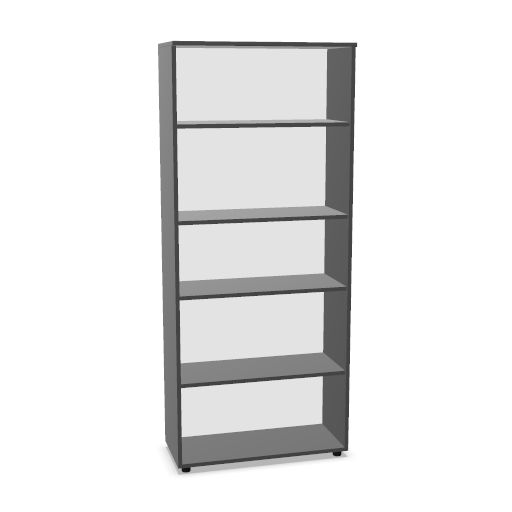 68Krzesło obrotowe – kolor grafitPodstawa pięcioramienna, wykonana z poliamidu z dodatkiem włókna szklanego, czarnaSamohamowne miękkie kółka jezdne do twardych powierzchni, średnica 65mmAmortyzator gazowy umożliwiający płynną regulację wysokości siedziskaNowoczesny mechanizm SYNCHRO umożliwiający synchroniczne odchylanie oparcia i siedziska z regulacją sprężystości odchylania w zależności od ciężaru siedzącego oraz blokady tego ruchu. Mechanizm wyposażony w system ANTI SHOCK zapobiegający uderzeniu oparcia w plecy siedzącego po zwolnieniu blokady mechanizmu.Siedzisko krzesła wykonane ze sklejki drewna liściastego, wyściełane trudnopalną pianką PU wykonaną w technologii pianek wylewanych w formach, gęstość pianki siedziska: 80 kg/m3Plastikowe oparcie krzesła wykonane z polipropylenu z włóknem szklanym, wyściełane trudnopalną pianką PU wykonaną w technologii pianek wylewanych w formach, wyprofilowane do naturalnego kształtu kręgosłupa w części podtrzymującej odcinek lędźwiowo – krzyżowy. Oparcie posiada siedmiostopniową, zapadkową regulację wysokości, gęstość pianki oparcia: 75 kg/m3, plastik nośny oparcia, celem zwiększenia komfortu użytkownika poprzez lepsze dopasowanie i elastyczność, posiada na całej swojej wysokości poziome szczeliny biegnące między bocznymi krawędziami oparcia, widoczne w tylnej części oparcia pod jego konstrukcją nośną.Nie dopuszcza się pianek ciętychPianki krzesła wykonane w technologii pianek trudnopalnych. Załączyć oświadczenie producenta o możliwości wykonania krzeseł z pianek trudnopalnych dla przedmiotowego postępowania wraz z świadectwem z badań potwierdzających klasę trudnopalności pianek zgodnych z normą PN EN 1021:1:2Podłokietniki krzesła czarne, na metalowym wsporniku, z nakładką wykonaną z miękkiego PU (poliuretanu), z możliwością regulacji w zakresie wysokościKrzesło tapicerowane tkaniną z włókna 100% poliester, gramatura min. 320g/m2 z atestami: higienicznym, trudnopalności EN 1021:1:2, ścieralności min. 180 000 cykli (PN-EN ISO 12947-2), odporności na piling 5 (EN ISO 12945-2). Nie dopuszcza się tkaniny o innym składzie gatunkowym i niższych parametrachWymagane potwierdzenie zgodność produktu z normą EN 1335-1:2002 oraz EN 1335-2:2019 wystawione przez niezależną, akredytowaną jednostkę uprawnioną do wydawania tego rodzaju zaświadczeń. Jako jednostkę akredytowaną uznaje się każdą jednostkę badawczą i certyfikującą posiadającą akredytację krajowego ośrodka certyfikującego – w przypadku Polski jest to Polskie Centrum Akredytacji (PCA), w przypadku certyfikatów wystawionych przez kraj zrzeszony w Unii Europejskiej, jako jednostkę akredytowaną uznaje się każdą jednostkę badawczą i certyfikującą posiadającą akredytację odpowiednika PCA w tym krajuWymagany protokół oceny ergonomicznej w zakresie zgodności z PN EN 1335-1 oraz rozporządzeniem MPiPS z dnia 1.12.1998 (DZ.U. Nr 148, poz. 973)Krzesła produkowane oparciu o standardy produkcji określone w normie ISO 9001:2015, ISO 14001:2015 oraz ISO 45001:2018  potwierdzone dołączonymi certyfikatami, wystawionymi przez niezależną, akredytowaną jednostkę uprawnioną do wydawania tego rodzaju zaświadczeń. Jako jednostkę akredytowaną uznaje się każdą jednostkę badawczą i certyfikującą posiadającą akredytację krajowego ośrodka certyfikującego – w przypadku Polski jest to Polskie Centrum Akredytacji (PCA), w przypadku certyfikatów wystawionych przez kraj zrzeszony w Unii Europejskiej, jako jednostkę akredytowaną uznaje się każdą jednostkę badawczą i certyfikującą posiadającą akredytację odpowiednika PCA w tym krajuWymagany okres 5 letniej gwarancji producenta, potwierdzony ramowymi warunkami gwarancji dołączonymi do oferty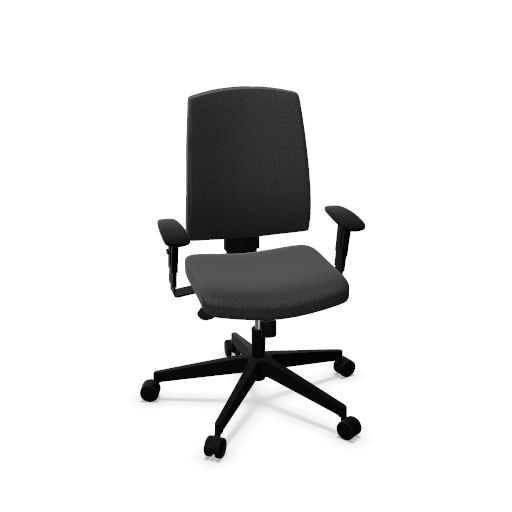 379Krzesło konferencyjne - niebieskieKrzesło konferencyjne na czterech nogach. Stelaż wykonany z rury stalowej o wymiarach 19x1,5 mm, malowany proszkowo na kolor niebieski, nogi krzesła zakończone stopkami z tworzywa sztucznego zabezpieczające podłoże przed rysowaniemSiedzisko i oparcie wykonane jako jednolita konstrukcja kubełkowa z polipropylenu w jednym z 7 dostępnych kolorów, z owalnym otworem  na styku siedziska i oparcia krzesła Kubełek mocowany do stelaża bez widocznych od strony osoby siedzącej śrub montażowychKonstrukcja krzesła umożliwia jego sztaplowanie w ilości do 12 szt. Wymagane potwierdzenie zgodność produktu z normą EN 16139:2013, EN 1729-1:2008, EN 1729-2:2012  wystawione przez niezależną, akredytowaną jednostkę uprawnioną do wydawania tego rodzaju zaświadczeń. Jako jednostkę akredytowaną uznaje się każdą jednostkę badawczą i certyfikującą posiadającą akredytację krajowego ośrodka certyfikującego – w przypadku Polski jest to Polskie Centrum Akredytacji (PCA), w przypadku certyfikatów wystawionych przez kraj zrzeszony w Unii Europejskiej, jako jednostkę akredytowaną uznaje się każdą jednostkę badawczą i certyfikującą posiadającą akredytację odpowiednika PCA w tym kraju.Wymagany certyfikat GREENGUARD potwierdzający spełnienie restrykcyjnych limitów emisji substancji chemicznych oraz deklaracja środowiskowa produktu EPD.Wymagane potwierdzenie zgodności z wymaganiami MöbelfaktaWymagany okres 5 letniej gwarancji producenta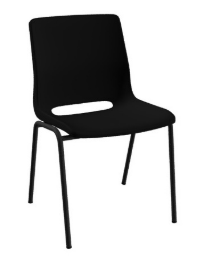 1510Biurko na nogach o przekroju prostokątnymBiurko o wymiarach 1600 x 800 mm.Stelaż o konstrukcji stalowej samonośnej składający się z zespawanych ze sobą elementów nóg stanowiących bok biurka i skręconych z dwoma wspornikami podblatowymi.Stała wysokość 740 mm ze stopkami poziomującymi z tworzywa sztucznego +10 mm.Kolumna nogi wykonana z profilu 60 x 30 mm.Dwie kolumny nogi połączone za pomocą profilu 60 x 30 mm.Dwie pary nóg muszą być połączone dwiema belkami podblatowymi wykonanymi z profilu 50 x 25 mm.Cała konstrukcja malowana proszkowo na kolor biały.Przestrzeń pomiędzy blatem a stelażem wynosi 13 mm.Blat wykonany z płyty o grubości 25 mm wiórowej dwustronnie melaminowanej w klasie higieniczności E1 o podwyższonej trwałości, w klasie odporności na ścieranie 3A zgodnie z normą DIN EN 14322.Wszystkie krawędzie zabezpieczone doklejką z tworzywa sztucznego o grubości 2 mm i promieniu r=3 mm.Z uwagi na wymagania trwałości pod względem wycierania się spoiny pomiędzy blatem płyty a obrzeżem, stabilny kolor i odporność na promieniowanie UV meble muszą być wykonane z zastosowaniem technologii laserowej bez użycia klejów termotopliwych typu PU ani PUR ani EVA. Baza obrzeża i warstwa funkcyjna w jednym kolorze i z tego samego materiału (polimer). Dodatkowo polimerowa warstwa łącząca obrzeże z blatem gwarantuje odporność na wysokie temperatury i wilgotność.Zastosowana doklejka musi mieć odporność na promieniowanie UV, powyżej lub równe wartości 6 zgodnie z normą ISO 4892-1W blacie stołu muszą być zamontowane gwintowane gniazda metalowe - blat przymocowany do stelaża za pomocą śrub.Blat w kolorze jasnego dębu.Wymagana gwarancja: 5 lat.Wymagane dokumenty:Wymaga się aby producent posiadał i dostarczył certyfikat ISO 9001. • Certyfikat bezpieczeństwa GS jako potwierdzenie zgodności z normami: DIN EN 527-1:2011; DIN EN 5272:2019; DIN EN 1730:2013; DIN EN 14073:2004; DGUV/IBA:2017; DIN FB 147:2006; EK5/13-11; EK5.3 1301:2018; AfPS GS 2019:01 PAK; ChemVerbotsV:2017; BedGgstV:2016; ProdSG:2011; EK5.3 PfG:13-02:2014.Certyfikat wydany przez jednostkę posiadającą akredytację PCA jako potwierdzenie zgodności z normą: PN:EN 527-1:2011; PN-EN 527-2+A1:2019-08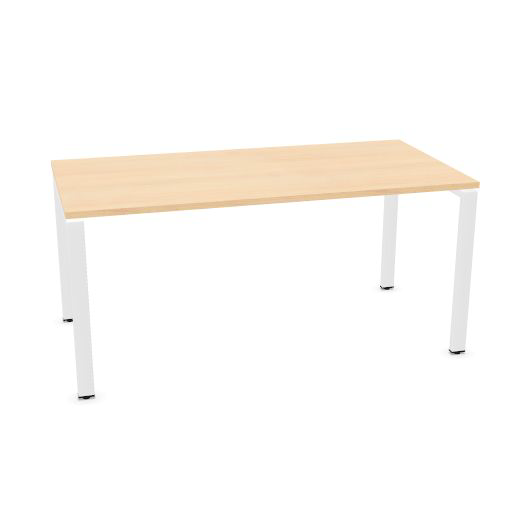 111Stół konferencyjny na nogach o przekroju prostokątnymStół o wymiarach 1600 x 800 mm.Stelaż o konstrukcji stalowej samonośnej składający się z zespawanych ze sobą elementów nóg stanowiących bok biurka i skręconych z dwoma wspornikami podblatowymi.Stała wysokość 740 mm ze stopkami poziomującymi z tworzywa sztucznego +10 mm.Kolumna nogi wykonana z profilu 60 x 30 mm.Dwie kolumny nogi połączone za pomocą profilu 60 x 30 mm.Dwie pary nóg muszą być połączone dwiema belkami podblatowymi wykonanymi z profilu 50 x 25 mm.Cała konstrukcja malowana proszkowo na kolor biały.Przestrzeń pomiędzy blatem a stelażem wynosi 13 mm.Blat wykonany z płyty o grubości 25 mm wiórowej dwustronnie melaminowanej w klasie higieniczności E1 o podwyższonej trwałości, w klasie odporności na ścieranie 3A zgodnie z normą DIN EN 14322.Wszystkie krawędzie zabezpieczone doklejką z tworzywa sztucznego o grubości 2 mm i promieniu r=3 mm.Z uwagi na wymagania trwałości pod względem wycierania się spoiny pomiędzy blatem płyty a obrzeżem, stabilny kolor i odporność na promieniowanie UV meble muszą być wykonane z zastosowaniem technologii laserowej bez użycia klejów termotopliwych typu PU ani PUR ani EVA. Baza obrzeża i warstwa funkcyjna w jednym kolorze i z tego samego materiału (polimer). Dodatkowo polimerowa warstwa łącząca obrzeże z blatem gwarantuje odporność na wysokie temperatury i wilgotność.Zastosowana doklejka musi mieć odporność na promieniowanie UV, powyżej lub równe wartości 6 zgodnie z normą ISO 4892-1W blacie stołu muszą być zamontowane gwintowane gniazda metalowe - blat przymocowany do stelaża za pomocą śrub.Blat w kolorze jasnego dębu.Wymagana gwarancja: 5 lat.Wymagane dokumenty:Wymaga się aby producent posiadał i dostarczył certyfikat ISO 9001. • Certyfikat bezpieczeństwa GS jako potwierdzenie zgodności z normami: DIN EN 527-1:2011; DIN EN 5272:2019; DIN EN 1730:2013; DIN EN 14073:2004; DGUV/IBA:2017; DIN FB 147:2006; EK5/13-11; EK5.3 1301:2018; AfPS GS 2019:01 PAK; ChemVerbotsV:2017; BedGgstV:2016; ProdSG:2011; EK5.3 PfG:13-02:2014.Certyfikat wydany przez jednostkę posiadającą akredytację PCA jako potwierdzenie zgodności z normą: PN:EN 527-1:2011; PN-EN 527-2+A1:2019-08112Przystawka do biurkaPrzystawka o wymiarach 800 x 600 mm.Stelaż o konstrukcji stalowej składający się z zespawanych ze sobą elementów nóg stanowiących bok biurka i skręconych z dwoma wspornikami podblatowymi.Stała wysokość 740 mm ze stopkami poziomującymi z tworzywa sztucznego +10 mm.Kolumna nogi wykonana z profilu 60 x 30 mm.Dwie kolumny nogi połączone za pomocą profilu 60 x 30 mm.Jedna para nóg połączona dwiema belkami podblatowymi wykonanymi z profilu 50 x 25 mm.Cała konstrukcja malowana proszkowo na kolor biały.Przestrzeń pomiędzy blatem a stelażem wynosi 13 mm.Blat wykonany z płyty o grubości 25 mm wiórowej dwustronnie melaminowanej w klasie higieniczności E1 o podwyższonej trwałości, w klasie odporności na ścieranie 3A zgodnie z normą DIN EN 14322.Wszystkie krawędzie zabezpieczone doklejką z tworzywa sztucznego o grubości 2 mm i promieniu r=3 mm.Z uwagi na wymagania trwałości pod względem wycierania się spoiny pomiędzy blatem płyty a obrzeżem, stabilny kolor i odporność na promieniowanie UV meble muszą być wykonane z zastosowaniem technologii laserowej bez użycia klejów termotopliwych typu PU ani PUR ani EVA. Baza obrzeża i warstwa funkcyjna w jednym kolorze i z tego samego materiału (polimer). Dodatkowo polimerowa warstwa łącząca obrzeże z blatem gwarantuje odporność na wysokie temperatury i wilgotność.Zastosowana doklejka musi mieć odporność na promieniowanie UV, powyżej lub równe wartości 6 zgodnie z normą ISO 4892-1W blacie przystawki muszą być zamontowane gwintowane gniazda metalowe - blat przymocowany do stelaża za pomocą śrub.Blat w kolorze jasnego dębu.Wymagana gwarancja: 5 lat.Wymagane dokumenty: Wymaga się aby producent posiadał i dostarczył certyfikat ISO 9001.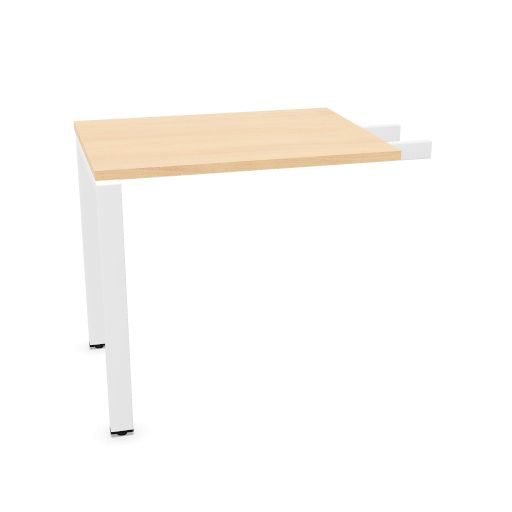 113Kontener podbiurkowy mobilnyKontener mobilny podbiurkowy o wymiarach 428 x 600 x 540 mm.Wykonany z płyty dwustronnie melaminowanej w klasie higieniczności E1 o podwyższonej trwałości w celu zapewnienia długotrwałego użytkowania wymaga się płyty o podwyższonej klasie ścieralności 3A zgodnie z normą DIN EN 14322.Korpus, front, wieniec dolny o grubości 18 mm, wieniec górny o grubości 25 mm.Wszystkie krawędzie zabezpieczone doklejką z tworzywa sztucznego o grubości 2 mm i promieniu r=3 mm.Z uwagi na wymagania trwałości pod względem wycierania się spoiny pomiędzy blatem płyty a obrzeżem, stabilny kolor i odporność na promieniowanie UV meble muszą być wykonane z zastosowaniem technologii laserowej bez użycia klejów termotopliwych typu PU ani PUR ani EVA. Baza obrzeża i warstwa funkcyjna w jednym kolorze i z tego samego materiału (polimer). Dodatkowo polimerowa warstwa łącząca obrzeże z blatem gwarantuje odporność na wysokie temperatury i wilgotność.Zastosowana doklejka musi mieć odporność na promieniowanie UV, powyżej lub równe wartości 6 zgodnie z normą ISO 4892-1.Kontener musi mieć zamontowane podwójne zakryte rolki o wysokości 35 mm.Kontener musi posiadać listwę uchwytową, która spełnia dodatkowo funkcję amortyzującą.Kontener musi posiadać 3 szuflady na dokumenty oraz szufladę piórnikową.Szuflada piórnikowa wykonana z tworzywa sztucznego na prowadnicach ślizgowych.Szuflady kontenera kompozytowe w kolorze czarnym.Wszystkie szuflady muszą być wyposażone w prowadnice z mechanizmem Soft Close Automatic posiadają funkcję wyhamowania szuflady oraz automatycznego dociągu przy zamykaniu.Kontener posiada blokadę wysuwu więcej niż jednej szuflady jednocześnie.W kontenerze zamontowany zamek centralny, który zamyka wszystkie szuflady jednocześnie.Wymagany jest zamek z wymiennym cylindrem, 2 numerowanymi kluczykami, jeden klucz łamany - gdy klucz zostanie zagubiony musi być możliwość jego domówienia po numerze spisanym z cylindra.System umożliwia w kilka sekund wymianę wkładki zamka bez konieczności jego rozwiercania - rozwiązanie przydatne w momencie zgubienia kluczy lub nieoddania ich przez poprzednich pracowników.Korpus kontenera fabrycznie sklejony, zmontowany i dostarczany w całości.Korpus i wieniec górny w kolorze jasnego dębu, fronty w kolorze białym.Wymagana gwarancja: 5 lat.Wymagane dokumenty:Wymaga się aby producent posiadał i dostarczył certyfikat ISO 9001.Certyfikat bezpieczeństwa GS jako potwierdzenie zgodności z normami: DIN EN 14073-2,-3:2004-11; DIN EN 14074:2004-11; DIN FB147:2006-06; DGUV Regel 108-007:2006-09 w oparciu; DGUV/IBA2017-12; PfG EK5/AK3;:2008-02; EK5/AK3- 13-03; EK5 13-11; EK 2:1996-04; AfPS GS 2019:01 PAK; ChemVerbots V:2017-01; BedGgstV:2016-02; Prod GS:2011-11Certyfikat wydany przez jednostkę posiadającą akredytację PCA jako potwierdzenie zgodności z normą: PN:EN 14073-2:2006;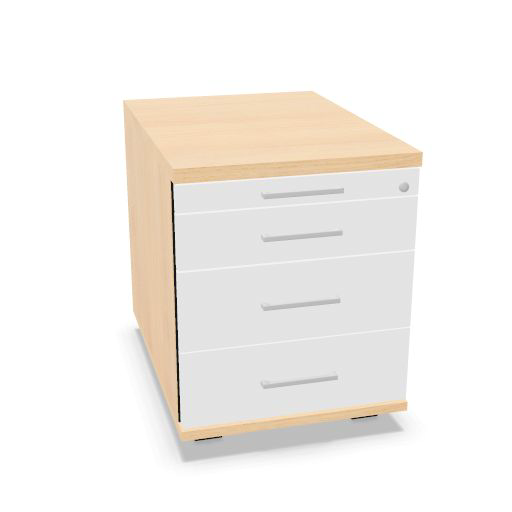 114Szafa z drzwiami przesuwnymiSzafa o wymiarach 1200 x 420 x 770 mm.Korpus wykonany z płyty wiórowej dwustronnie melaminowanej w klasie higieniczności E1 o podwyższonej trwałości o grubości 18 mm.Ściana tylna szafy wykonana z płyty wiórowej dwustronnie melaminowanej w kolorze korpusu szafy, o grubości 8 mm.Drzwi przesuwne wykonane z płyty 18 mm, rolki prowadzące łożyskowane, profile prowadzące z tworzywa sztucznego.Zamek ryglowy z wymiennym cylindrem.Korpus szafy fabrycznie sklejony, zmontowany i dostarczany w całości.Nie dopuszcza się montażu / sklejania szafy na miejscu.Nie dopuszcza się montażu elementów korpusu na złącza meblowe.Wszystkie krawędzie zabezpieczone doklejką z tworzywa sztucznego o grubości 2 mm i promieniu r=3 mm.Z uwagi na wymagania trwałości pod względem wycierania się spoiny pomiędzy blatem płyty a obrzeżem, stabilny kolor i odporność na promieniowanie UV meble muszą być wykonane z zastosowaniem technologii laserowej bez użycia klejów termotopliwych typu PU ani PUR ani EVA. Baza obrzeża i warstwa funkcyjna w jednym kolorze i z tego samego materiału (polimer). Dodatkowo zastosowana doklejka musi mieć odporność na promieniowanie UV, powyżej lub równe wartości 6 zgodnie z normą ISO 4892-1.2 półki płytowe o grubości min 18 mm, max 25 mm, zabezpieczone przed przypadkowym wysunięciem z szafy za pomocą metalowej podpórki która wchodzi w otwór wywiercony w półce.W szafie przegroda pionowa.Możliwość indywidualnego zagospodarowania przestrzeni wewnętrznej dzięki rzędom otworów co 32mm na całej wysokości korpusu.System umożliwia w kilka sekund wymianę wkładki zamka bez konieczności jego rozwiercania - rozwiązanie przydatne w momencie zgubienia kluczy lub nieoddania ich przez poprzednich pracowników.Korpus, półki i wieniec górny w kolorze jasnego dębu, fronty w kolorze białym.Wymagana gwarancja: 5 lat.Wymagane dokumenty:Wymaga się aby producent posiadał i dostarczył certyfikat ISO 9001.Certyfikat bezpieczeństwa GS jako potwierdzenie zgodności z normami: DIN EN 14073-2, -3:2004-11; DIN EN 14074:2004-11; DIN FB147:2006-06; DGUV/IBA: 2017-12; EK2:1996-04; DGUV-Regel 108-007:2006-09, częściowo w oparciu; PfG EK5/AK3 13-03:2014; AfPS GS 2019:01 PAK; ChemVerbotsV:2017-01; BedGgstV:2016-02;ProdSG:2011-11;EKS;-13-11Certyfikat wydany przez jednostkę posiadającą akredytację PCA jako potwierdzenie zgodności z normą: PN:EN 14073-2:2006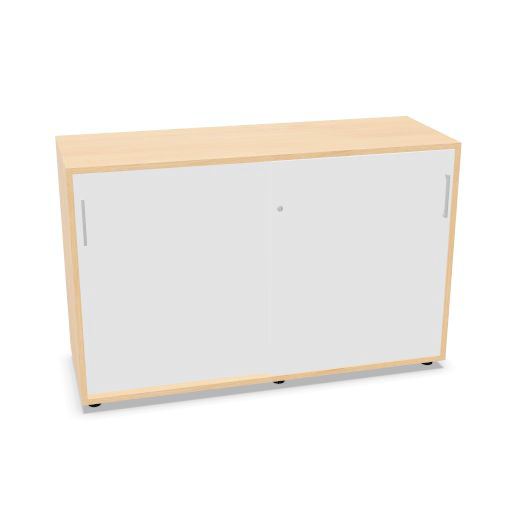 115Szafa aktowaSzafa o wymiarze gabarytowym 800 x 440 x 770 mm.Korpus i drzwi wykonane z płyty wiórowej dwustronnie melaminowanej w klasie higieniczności E1 o podwyższonej trwałości o grubości 18 mm.Ściana tylna szafy wykonana z płyty wiórowej dwustronnie melaminowanej w kolorze korpusu szafy, o grubości 8 mm.Wieniec górny i dolny niewidoczny.Ściana tylna wpuszczana w rowek pomiędzy boki szafy.Wszystkie krawędzie zabezpieczone doklejką z tworzywa sztucznego o grubości 2 mm i promieniu r=3 mm.Z uwagi na wymagania trwałości pod względem wycierania się spoiny pomiędzy blatem płyty a obrzeżem, stabilny kolor i odporność na promieniowanie UV meble muszą być wykonane z zastosowaniem technologii laserowej bez użycia klejów termotopliwych typu PU ani PUR ani EVA. Baza obrzeża i warstwa funkcyjna w jednym kolorze i z tego samego materiału (polimer). Dodatkowo zastosowana doklejka musi mieć odporność na promieniowanie UV, powyżej lub równe wartości 6 zgodnie z normą ISO 4892-1Korpus szafy fabrycznie sklejony, zmontowany i dostarczany w całości.Nie dopuszcza się montażu/ sklejania szafy na miejscu.Nie dopuszcza się montażu elementów korpusu na złącza meblowe.Drzwi płytowe zamontowane do boków korpusu za pomocą zawiasów puszkowych o kącie otwarcia 110°.Możliwość indywidualnego zagospodarowania przestrzeni wewnętrznej dzięki rzędom otworów co 32 mm na całej wysokości korpusu.1 półka płytowa o grubości min 18 mm max 25 mm, zabezpieczona przed przypadkowym wysunięciem z szafy za pomocą metalowej podpórki która wchodzi w otwór wywiercony w półce.Drzwi skrzydłowe szafy wyposażone w listwę przymykową wykonaną z tworzywa sztucznego i obitą gumą (eliminacja efektu trzasku). Listwa musi być przymocowana do jednego skrzydła drzwi.Wymaga się aby w drzwiach płytowych szafy zamontowany był zamek baskwilowy - blokujący drzwi w 2 punktach.Wymagany jest zamek z numerowanym cylindrem, numerowanym kluczykiem, jeden klucz łamany - gdy klucz zostanie zagubiony musi być możliwość jego domówienia po numerze spisanym z cylindra.Korpus, półki i wieniec górny w kolorze jasnego dębu, fronty w kolorze białym.Wymagana gwarancja: 5 lat.Wymagane dokumenty:Wymaga się aby producent posiadał i dostarczył certyfikat ISO 9001.Certyfikat bezpieczeństwa GS jako potwierdzenie zgodności z normami: DIN EN 14073-2, -3:2004-11; DIN EN 14074:2004-11; DIN FB147:2006-06; DGUV/IBA: 2017-12; EK2:1996-04; DGUV-Regel 108-007:2006-09, częściowo w oparciu; PfG EK5/AK3 13-03:2014; AfPS GS 2019:01 PAK; ChemVerbotsV:2017-01; BedGgstV:2016-02;ProdSG:2011-11;EKS;-13-11Certyfikat wydany przez jednostkę posiadającą akredytację PCA jako potwierdzenie zgodności z normą: PN:EN 14073-2:2006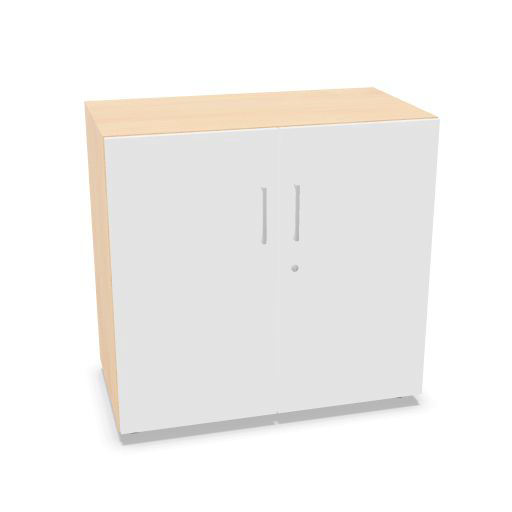 116Nadstawka otwartaNadstawka o wymiarze 800 x 420 x 370 mmKorpus wykonany z płyty wiórowej dwustronnie melaminowanej w klasie higieniczności E1 o podwyższonej trwałości o grubości 18 mm.Plecy tylne wykonane z płyty wiórowej dwustronnie melaminowanej w kolorze korpusu szafy, o grubości 8 mm.Wszystkie krawędzie zabezpieczone doklejką z tworzywa sztucznego o grubości 2 mm i promieniu r=3 mm.Z uwagi na wymagania trwałości pod względem wycierania się spoiny pomiędzy blatem płyty a obrzeżem, stabilny kolor i odporność na promieniowanie UV meble muszą być wykonane z zastosowaniem technologii laserowej bez użycia klejów termotopliwych typu PU ani PUR ani EVA. Baza obrzeża i warstwa funkcyjna w jednym kolorze i z tego samego materiału (polimer). Dodatkowo zastosowana doklejka musi mieć odporność na promieniowanie UV, powyżej lub równe wartości 6 zgodnie z normą ISO 4892-1Korpus nadstawki fabrycznie sklejony, zmontowany i dostarczany w całości.Nie dopuszcza się montażu / sklejania nadstawki na miejscu.Nie dopuszcza się montażu elementów korpusu na złącza meblowe.Kolor nadstawki: jasny dąb.Wymagana gwarancja: 5 lat.Wymagane dokumenty:Wymaga się aby producent posiadał i dostarczył certyfikat ISO 9001.Certyfikat bezpieczeństwa GS jako potwierdzenie zgodności z normami: DIN EN 14073-2, -3:2004-11; DIN EN 14074:2004-11; DIN FB147:2006-06; DGUV/IBA: 2017-12; EK2:1996-04; DGUV-Regel 108-007:2006-09, częściowo w oparciu; PfG EK5/AK3 13-03:2014; AfPS GS 2019:01 PAK; ChemVerbotsV:2017-01; BedGgstV:2016-02;ProdSG:2011-11;EKS;-13-11Certyfikat wydany przez jednostkę posiadającą akredytację PCA jako potwierdzenie zgodności z normą: PN:EN 14073-2:2006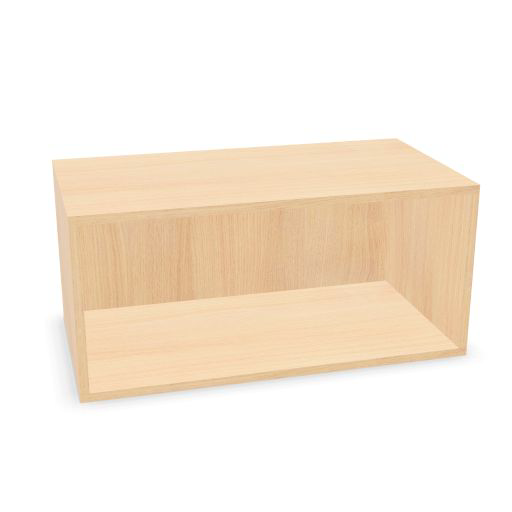 117Nadstawka z drzwiami skrzydłowymiNadstawka o wymiarze 800 x 440 x 740 mmKorpus i drzwi wykonane z płyty wiórowej dwustronnie melaminowanej w klasie higieniczności E1 o podwyższonej trwałości, o grubości 18 mm.Plecy tylne wykonane z płyty wiórowej dwustronnie melaminowanej w kolorze korpusu szafy, o grubości 8 mm.Wieniec górny i dolny niewidoczny.Wszystkie krawędzie zabezpieczone doklejką z tworzywa sztucznego o grubości 2 mm i promieniu r=3 mm.Z uwagi na wymagania trwałości pod względem wycierania się spoiny pomiędzy blatem płyty a obrzeżem, stabilny kolor i odporność na promieniowanie UV meble muszą być wykonane z zastosowaniem technologii laserowej bez użycia klejów termotopliwych typu PU ani PUR ani EVA. Baza obrzeża i warstwa funkcyjna w jednym kolorze i z tego samego materiału (polimer). Dodatkowo zastosowana doklejka musi mieć odporność na promieniowanie UV, powyżej lub równe wartości 6 zgodnie z normą ISO 4892-1Korpus nadstawki fabrycznie sklejony, zmontowany i dostarczany w całości.Nie dopuszcza się montażu / sklejania nadstawki na miejscu.Nie dopuszcza się montażu elementów korpusu na złącza meblowe.Drzwi płytowe zamontowane do boków korpusu za pomocą zawiasów puszkowych o kącie otwarcia 110°.Możliwość indywidualnego zagospodarowania przestrzeni wewnętrznej dzięki rzędom otworów co 32 mm na całej wysokości korpusu.Półka płytowa o grubości min 18 mm, max 25 mm zabezpieczona przed przypadkowym wysunięciem z szafy za pomocą metalowej podpórki która wchodzi w otwór wywiercony w półce.Drzwi skrzydłowe nadstawki wyposażone w listwę przymykową wykonaną z tworzywa sztucznego i obitą gumą (eliminacja efektu trzasku). Listwa musi być przymocowana do jednego skrzydła drzwi.Wymagany jest zamek z numerowanym cylindrem, numerowanym kluczykiem, jeden klucz łamany - gdy klucz zostanie zagubiony musi być możliwość jego domówienia po numerze spisanym z cylindra.Korpus, półki i wieniec górny w kolorze jasnego dębu, fronty w kolorze białym.Wymagana gwarancja: 5 lat.Wymagane dokumenty:Wymaga się aby producent posiadał i dostarczył certyfikat ISO 9001.Certyfikat bezpieczeństwa GS jako potwierdzenie zgodności z normami: DIN EN 14073-2, -3:2004-11; DIN EN 14074:2004-11; DIN FB147:2006-06; DGUV/IBA: 2017-12; EK2:1996-04; DGUV-Regel 108-007:2006-09, częściowo w oparciu; PfG EK5/AK3 13-03:2014; AfPS GS 2019:01 PAK; ChemVerbotsV:2017-01; BedGgstV:2016-02;ProdSG:2011-11;EKS;-13-11Certyfikat wydany przez jednostkę posiadającą akredytację PCA jako potwierdzenie zgodności z normą: PN:EN 14073-2:2006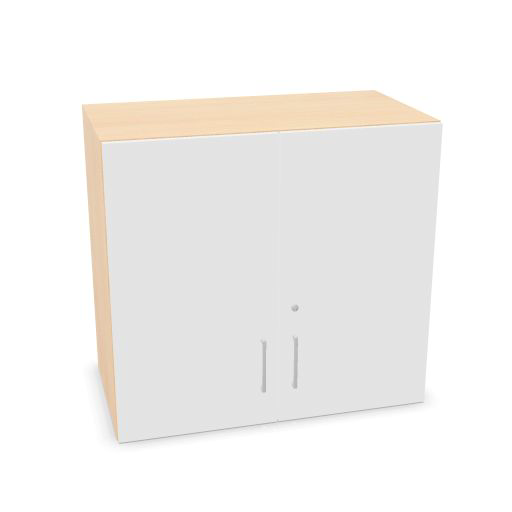 118Witryna zawieszana na ścianieWymiary witryny wg rysunku.Witryna mocowana do ściany nad biurkiem i przystawką biurka.Witryna wykonana z płyty wiórowej dwustronnie melaminowanej w klasie higieniczności E1 o podwyższonej trwałości, o grubości 18 mm.Wszystkie krawędzie zabezpieczone doklejką z tworzywa sztucznego o grubości 2 mm i promieniu r=3 mm.Kolory płyt: jasny dąb i biała (wg. rysunku).Półki mocowane za pomocą metalowych podpórek montażowych GTV.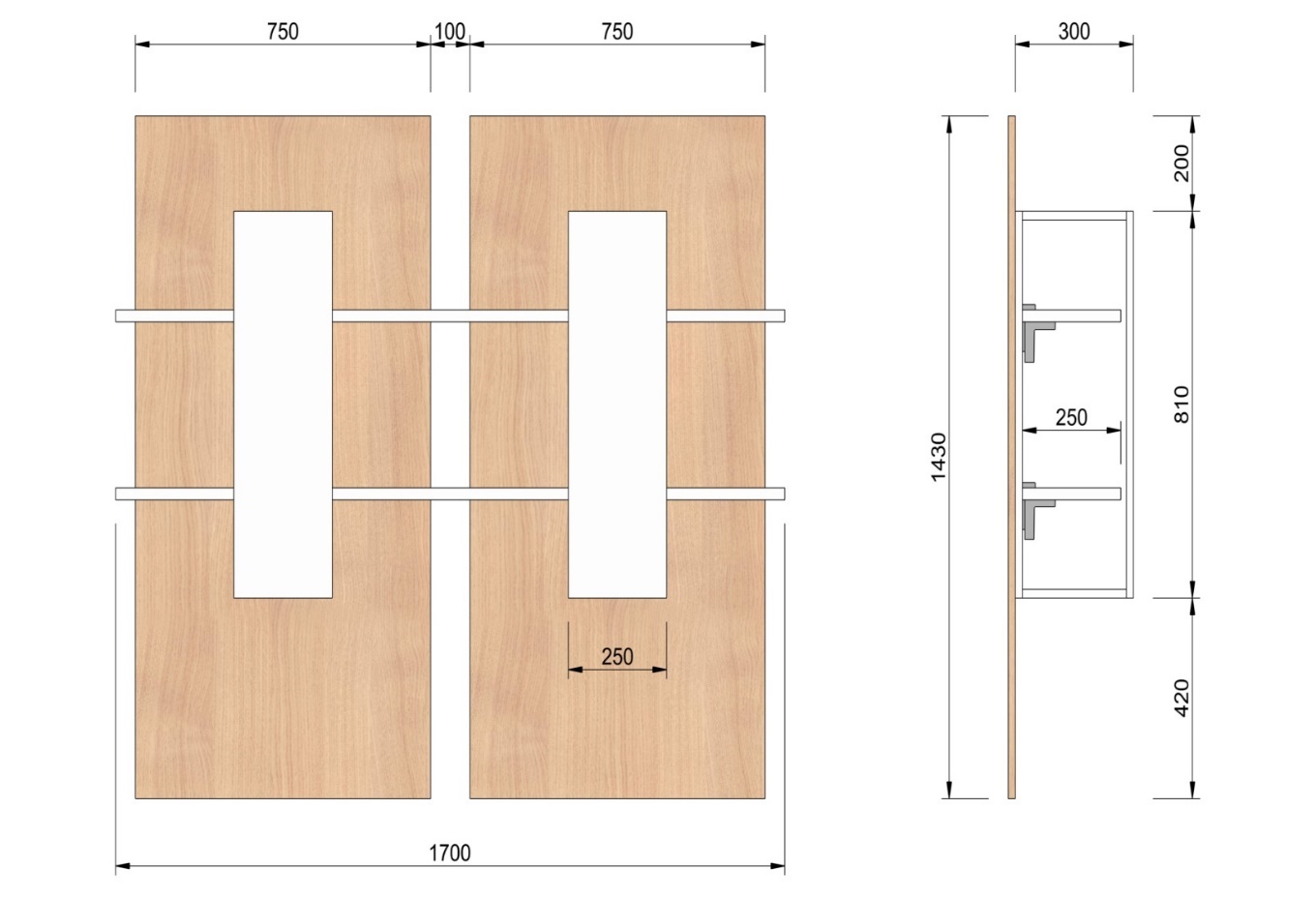 119Witryna zawieszana na ścianieWymiary witryny wg rysunku.Witryna mocowana do ściany nad szafką z drzwiami przesuwnymi.Witryna wykonana z płyty wiórowej dwustronnie melaminowanej w klasie higieniczności E1 o podwyższonej trwałości, o grubości 18 mm.Wszystkie krawędzie zabezpieczone doklejką z tworzywa sztucznego o grubości 2 mm i promieniu r=3 mm.Kolory płyt: jasny dąb i biała (wg. rysunku).Półki mocowane za pomocą metalowych podpórek montażowych GTV.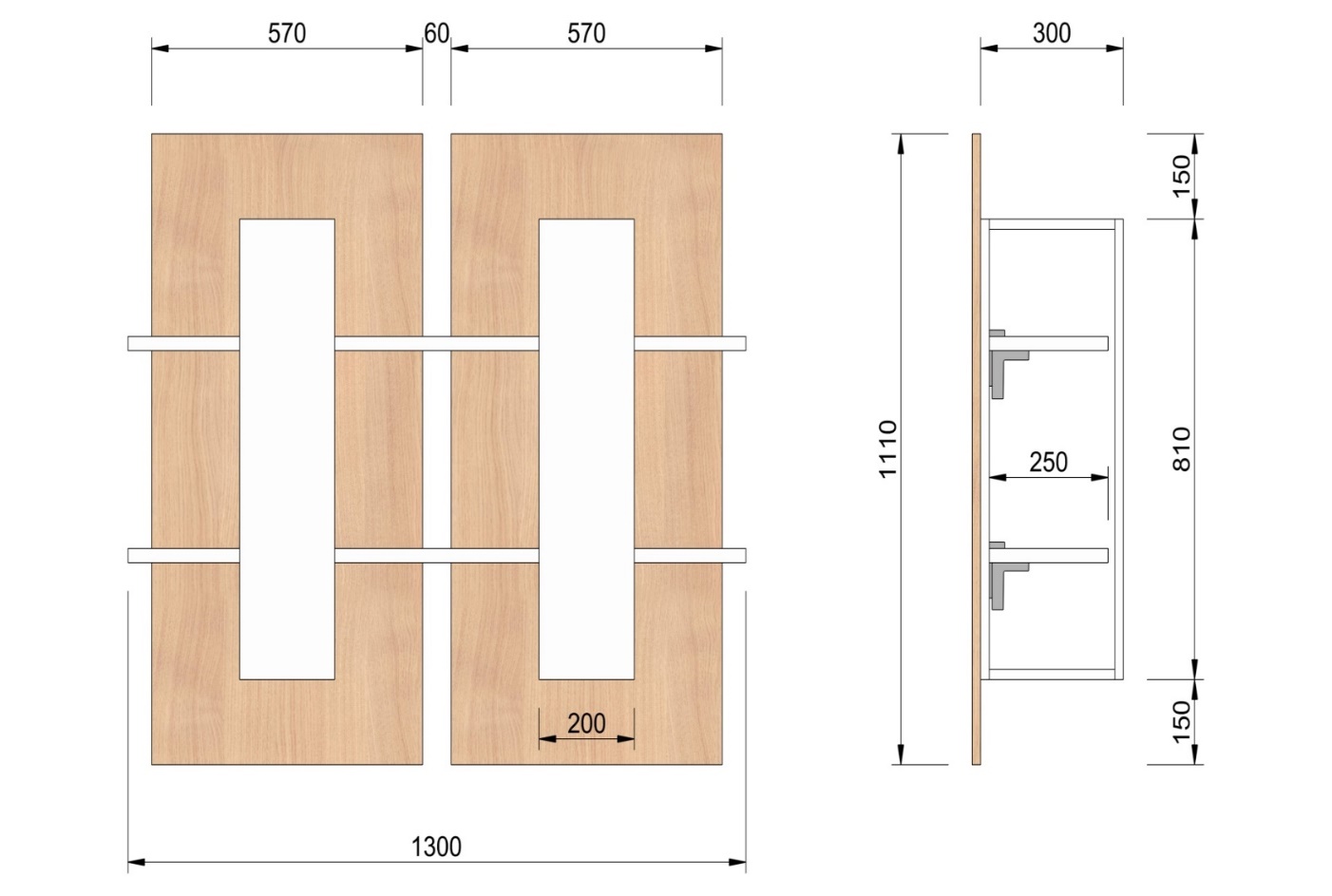 120Krzesło konferencyjne –(kolor siedziska -grafit)Stacjonarne krzesło konferencyjne na metalowej płozie wykonanej z rury stalowej o średnicy 22 mm, wykonanej w technologii gięcia bez zmiany przekroju profilu, malowanej proszkowo na kolor metalik, RAL 9006Krzesło posiada pod siedziskiem maskownicę z PP w celu zabezpieczenia kubełków przed uszkodzeniem podczas sztaplowania. Siedzisko i oparcie wykonane jako jednolita konstrukcja kubełkowa ze sklejki bukowej, wyściełane trudnopalną pianką PU, tapicerowane w całości obustronnie (nie dopuszcza się nakładek tapicerowanych)  kształt oparcia i siedziska zbliżony do prostokąta, o zaokrąglonych narożach Pianki krzesła wykonane w technologii pianek trudnopalnych. Załączyć oświadczenie producenta o możliwości wykonania krzeseł z pianek trudnopalnych dla przedmiotowego postępowania wraz z świadectwem z badań potwierdzających klasę trudnopalności pianek zgodnych z normą PN EN 1021:1:2Krzesło posiada podłokietniki stanowiące integralną część stelaża, wyprowadzone z przedniej nogi krzesła, z nakładką z tworzywa sztucznego w kolorze czarnymKonstrukcja krzesła umożliwia jego sztaplowanie w ilości do 5 szt. Krzesło tapicerowane tkaniną z włókna 100% poliester, gramatura min. 320g/m2 z atestami: higienicznym, trudnopalności EN 1021:1:2, ścieralności min. 180 000 cykli (PN-EN ISO 12947-2), odporności na piling 5 (EN ISO 12945-2). Nie dopuszcza się tkaniny o innym składzie gatunkowym i niższych parametrachKrzesła produkowane w oparciu o standardy produkcji określone w normie ISO 9001:2015, ISO 14001:2015 oraz ISO 45001:2018  potwierdzone dołączonymi certyfikatami, wystawionymi przez niezależną, akredytowaną jednostkę uprawnioną do wydawania tego rodzaju zaświadczeń. Jako jednostkę akredytowaną uznaje się każdą jednostkę badawczą i certyfikującą posiadającą akredytację krajowego ośrodka certyfikującego – w przypadku Polski jest to Polskie Centrum Akredytacji (PCA), w przypadku certyfikatów wystawionych przez kraj zrzeszony w Unii Europejskiej, jako jednostkę akredytowaną uznaje się każdą jednostkę badawczą i certyfikującą posiadającą akredytację odpowiednika PCA w tym krajuWymagany okres 5 letniej gwarancji producenta, potwierdzony ramowymi warunkami gwarancji dołączonymi do oferty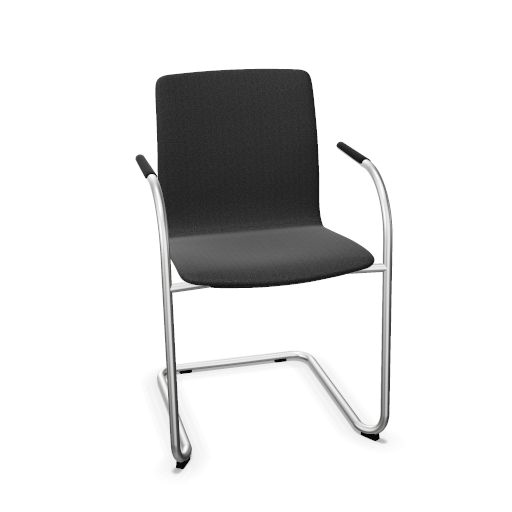 5